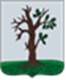 Российская ФедерацияБРЯНСКАЯ ОБЛАСТЬСОВЕТ НАРОДНЫХ ДЕПУТАТОВ СТАРОДУБСКОГО МУНИЦИПАЛЬНОГО ОКРУГАРЕШЕНИЕОт 30.06.2022 г.  №238г. СтародубО предоставлении недвижимого имущества в безвозмездное пользование ООО «ПАТП - Стародуб»В соответствии со статьей 51 Федерального закона от 06.10.2003 № 131-ФЗ  «Об общих принципах организации местного самоуправления в Российской Федерации», подпункта 10 пункта 1  статьи 17.1 Федерального закона от 26.07.2006  г. № 135-ФЗ «О защите конкуренции», пункта 7.4. положения «О владении, пользовании и распоряжении муниципальным имуществом муниципального образования городской округ «Город Стародуб»», утвержденного решением Совета народных депутатов города Стародуба от 30.12.2009 №128 (в ред. от 28.09.2020 №187), на основании письма директора ООО «ПАТП-Стародуб» М.И. Медведева от 12.05.2022 г., Совет народных депутатов Стародубского муниципального округа Брянской области решил:1. Предоставить в безвозмездное пользование Обществу с ограниченной ответственностью «Пассажирское автотранспортное предприятие - Стародуб» (юридический адрес: 243240, Брянская область, г. Стародуб, ул. Краснооктябрьская, 96) недвижимое имущество: автостанция, назначение: нежилое здание, кадастровый номер 32:23:0400202:203, площадь 327,5 кв.м, адрес местонахождения: Брянская область, Стародубский район, г. Стародуб, ул. Семашко, д. 9,  с целью создания условий для предоставления транспортных услуг населению, на период с 01.06.2022 года по 21.07.2022 года, с возмещением расходов за коммунальные услуги.2. Настоящее решение вступает в силу с момента его официального опубликования и распространяет свое действие на правоотношения, возникшие 01.06.2022 г.Глава Стародубского муниципального округа						Н.Н. Тамилин